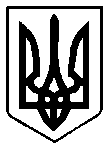  УКРАЇНАВИКОНАВЧИЙ КОМІТЕТ ВАРАСЬКОЇ МІСЬКОЇ РАДИРІВНЕНСЬКОЇ ОБЛАСТІВІДДІЛ КУЛЬТУРИ ТА ТУРИЗМУм-н Перемоги, 23, м. Вараш, 34400,  тел./факс (03636) 2-21-13E-mail: kulturamista@ukr.net, код ЄДРПОУ 020274807 жовтня2020року  №160/01-17			Міському головіСергію АНОЩЕНКУПояснювальна запискаНа виконання протоколу апаратної наради при міському голові №26/02.1-16 від 22.04.2019р. та з метою приведення у відповідність до вимог чинного законодавства Україниустановчих документів комунального закладу «Парк культури та відпочинку» відділу культури та туризму виконавчого комітету Вараської міської ради необхідно внести зміни до установчих документів комунального закладу «Парк культури та відпочинку» відділу культури та туризму виконавчого комітету Вараської міської ради.Порівняльна таблицяНачальник 							Оксана САВОНІКВалентина Карпенко2-40-22Світлана Хазова2-40-22Діюча редакція рішення Кузнецовської міської ради від 29.05.2014р. № 1441 «Про затвердження Положення про комунальний заклад «Парк культури та відпочинку»Проєкт рішення Вараської міської ради від «19» жовтня 2020р. № 2022 «Про внесення змін до установчих документів комунального закладу «Парк культури та відпочинку» та затвердження Положення про комунальний заклад «Парк культури та відпочинку»відділу культури та туризму виконавчого комітету Вараської міської ради в новій редакції»У всіх пунктах по тексту замінено: територіальну громаду міста Кузнецовськ в особі Кузнецовської міської ради на територіальну громаду в особі Вараської міської ради; виконавчий комітет Кузнецовської міської ради на виконавчий комітет Вараської міської ради; відділ культури виконавчого комітету Кузнецовської міської ради на відділ культури та туризму виконавчого комітету Вараської міської ради.Розділ 1. Загальні положенняП.1.2. Засновником та власником закладу є територіальна громада міста Кузнецовськ в особі Кузнецовської міської ради.П.1.12. Найменування закладу:повне: комунальний заклад «Парк культури та відпочинку»; скорочене: КЗ «ПКТВ».П.1.13. Юридична адреса: 34400, м.Кузнецовськ, мікрорайон Будівельників, 2, № 804 (8 поверх), Рівненська область.П.1.14. На обслуговуванні Закладу знаходиться територія Парку культури та відпочинку, що розташований за адресою: м.Кузнецовськ, проспект ім. Т.Шевченка, 20. На його території знаходяться: -зелене господарство парку (насадження дерев, чагарників, тощо);
-об’єкти благоустрою парку (його інженерні комунікації, мережа зовнішнього освітлення, алеї, об’єкти паркової архітектури тощо);-адміністративно-господарські об’єкти.П.1.15. Територія Парку відкрита для безкоштовного відвідування і відпочинку  населення міста.Розділ 1. Загальні положенняП.1.2. Засновником та власником закладу є територіальна громада в особі Вараської міської ради Рівненської області.П.1.12. Найменування закладу:повне: комунальний заклад «Парк культури та відпочинку» відділу культури та туризму виконавчого комітету Вараської міської ради; скорочене: КЗ «ПКТВ».П.1.13. Юридична адреса: 34402, Рівненська область, м.Вараш, мікрорайон Перемоги, 23, нежитлові приміщення № 509, № 510 (5 поверх).П.1.14. Відповідно до рішення Вараської міської ради від 14.11.2019р. №1570 «Про затвердження проекту землеустрою та передачу земельної ділянки у постійне користування Комунального закладу «Парк культури та відпочинку» та витягу з Державного земельного кадастру про земельну ділянку від 11.05.2019р. номер витягу НВ-5605854422019, з врахуванням обмежень, що діють безстроково на земельній ділянці, Заклад має у постійному користуванні земельну ділянку площею 31,4392 га для будівництва та обслуговування об’єктів рекреакційного призначення (землі житлової та громадської забудови) яка знаходиться за адресою: Рівненська область, м.Вараш, проспект ім. Т.Шевченка, 20. П.1.15. На обслуговуванні Закладу знаходиться територія Парку культури та відпочинку, що розташована за адресою: Рівненська область, м.Вараш, проспект ім. Т.Шевченка, 20. На його території знаходяться: -зелене господарство парку (насадження дерев, чагарників, тощо);
-об’єкти благоустрою парку (його інженерні комунікації, мережа зовнішнього освітлення, алеї, об’єкти паркової архітектури тощо);-адміністративно-господарські об’єкти.Територія Парку відкрита для безкоштовного відвідування і відпочинку  населення.Розділ 2. Мета створення та предмет діяльності закладуП.2.4. Для досягнення поставленої мети та для здійснення основного завдання Заклад має право в установленому порядку:- створювати і відкривати зелені театри, естрадно – концертні, театрально – видовищні і спортивні майданчики та зали, пересувні цирки, дискотеки, танцювально – розважальні, інформаційно – виставочні, рекреаційно – відновлювальні зали і комплекси, тренажерні зали;- конструювати, будувати, створювати, встановлювати і монтувати різноманітні атракціони, організовувати групи атракціонів, стаціонарні і пересувні атракціонні комплекси;- проводити свята, театралізовані вистави, карнавали, бали, фестивалі, огляди, конкурси, концерти професійних і самодіяльних колективів.Розділ 2. Мета створення та предмет діяльності закладуП.2.4. Для досягнення поставленої мети та для здійснення основного завдання Заклад має право в установленому порядку:- створювати і відкривати зелені театри, естрадно – концертні, театрально – видовищні і спортивні майданчики та зали, пересувні цирки, дискотеки, ігротеки, комп’ютерні клуби, більярдні,танцювально – розважальні, інформаційно – виставочні, рекреаційно – відновлювальні зали і комплекси, тренажерні зали;- конструювати, будувати, створювати, встановлювати і монтувати різноманітні атракціони, ігрові автомати (крім тих, що передбачають грошову винагороду), організовувати групи атракціонів, стаціонарні і пересувні атракціонні комплекси;- проводити свята, театралізовані вистави, карнавали, бали, фестивалі, огляди, конкурси, безкоштовні і платні концерти професійних і самодіяльних колективів як у своєму парку, так і на договірних умовах інших установ та організацій з продажем квитків.Додано пункти:П.2.14. Влаштовування автостоянок.П.23.15.  Надання послуг ресторанного господарства з метою організації відпочинку і дозвілля громадян.Розділ 5. Огани управління закладом та їх компетенція.П.5.4. Керівництво поточною діяльністю Закладу здійснює директор, який призначається на посаду рішенням сесії Кузнецовської міської ради.П..13. У разі відсутності директора Закладу його обов’язкивиконуєпосадова особа, призначена наказом по Закладу. А у разівідсутності особи, щоможевиконуватиобов’язки директора його обов’язкивиконуєпосадова особа визначенавідділомкультуривиконавчогокомітетуКузнецовськоїміської ради.П.5.7. До компетенції директора відноситься:5.7.12. приймає на роботу та звільняє з роботи працівників Закладу гідно з чинним законодавством України.П.5.5. Директор Закладу підзвітний Власнику та відділу культури та туризму виконавчого комітету Вараської міської ради з усіх питань фінансової, соціально-побутової, організаційно-господарської діяльності Закладу, несе перед ними відповідальність за забезпечення діяльності Закладу відповідно до покладених на нього завдань і функцій згідно чинного законодавства України.  П.5.15.На вимогу Власника або  відділу культури виконавчого комітету Кузнецовської міської ради Заклад у встановлений ними термін надає інформацію стосовно будь-яких напрямків своєї  діяльності.Розділ 5. Огани управління закладом та їх компетенція.П.5.4.Керівництво Закладу здійснює директор, який призначається на посаду, відповідно до ст.21 Закону України «Про культуру», шляхом укладення з ним контракту строком на п’ять років за результатами конкурсу. Директор Закладу призначаєтьсяна посаду та звільняється з посади за наказом начальника відділукультури та туризму виконавчогокомітетуВараськоїміської ради. На час відсутності директора Закладу виконання його обов’язків покладається на працівника за наказом начальника відділу культури та туризму виконавчого комітету Вараської міської ради.Додано пункт:П.5.5. Кваліфікаційні вимоги - керівником Закладу може бути особа, яка має вищу освіту за напрямом підготовки: менеджмент (управління персоналом, менеджмент соціокультурної діяльності) або природоохоронного спрямування (садово-паркове господарство, лісове господарство, геодезія та землеустрій, тощо), стаж роботи у сфері культури не менше трьох років, має досвід роботи на керівних посадах в органах державної влади, органах місцевого самоврядування, на підприємствах, в установах, організаціях усіх форм власності не менше трьох років,володіє державною мовою та здатна за своїми діловими і моральними якостями, освітнім і професійним рівнем виконувати відповідні посадові обов’язки.П.5.6. Працівники Закладу приймаються на роботу і звільняються  відповідно до законодавства України директором. П.5.5. Директор Закладу підзвітний Власнику та відділу культури та туризму виконавчого комітету Вараської міської ради з усіх питань фінансової, соціально-побутової, організаційно-господарської діяльності Закладу, несе перед ними відповідальність за забезпечення діяльності Закладу відповідно до покладених на нього завдань і функцій згідно чинного законодавства України.  На вимогу Власника або начальника  відділу культури та туризму виконавчого комітету Вараської міської ради директор Закладу у встановлений термін надає інформацію стосовно будь-яких напрямків  діяльності Закладу.